ソテツのカイガラムシ防除の方法について○被害樹の対応について被害葉は切除し、ゴミ袋に入れ密封し焼却施設へ。カイガラムシが潰れて飛散するため、収集車へは出さないようお願いします。ソテツ全体に薬剤(マツグリーン液剤２)を散布。幹の隙間や切り取った葉の基部などにも生息している可能性があるため、入念に。被害が進み、全体的に枯れている場合は幹ごと伐倒する必要性もある。○マツグリーン液剤2の使用方法について水25ℓに対し、液剤1本100mℓを希釈。（希釈倍率：250倍）希釈した液剤を、ソテツに全体に農薬散布機で散布。1回目の散布から2週間間隔で散布を行い、合計3回散布するのが効果的。原則として、散布回数は5回以内にとどめること。○マツグリーン液剤2使用上の注意について１.　本剤は無色透明なため、十分かき混ぜてから使用してください。２.　使用前にボトルのラベルをよく読んでください。３.　ラベルの記載以外には使用しないでください。４.　希釈倍率を守って使用してください。５.　小児の手の届くところには置かないようにしてください。６.　降雨前後は薬剤の効果が落ちるため、雨の日、風がある日は使用をさけてください。７.　本剤を使用した木については、食用に用いることはできません。周辺に農作物がある場合は、薬剤がかからないよう注意してください。８.　使用する際は、マスクやゴーグルを着けて安全対策を十分に行ってください。９.　残った薬剤、使用後のボトルを洗った水を川や排水溝に流さないようにしてください。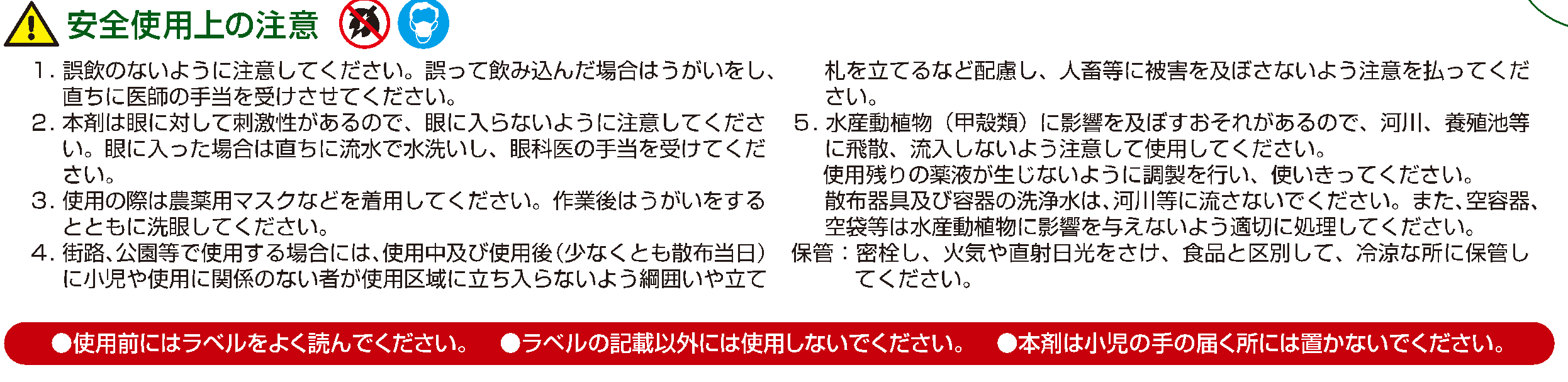 